Projekt współfinansowany przez Unię Europejską ze środków Europejskiego Funduszu Społecznego 
w ramach Regionalnego Programu Operacyjnego Województwa Śląskiego na lata2014-2020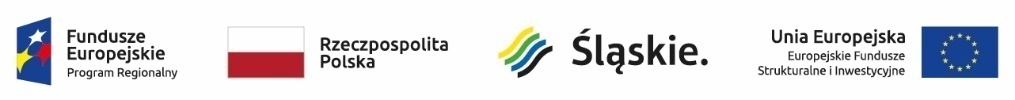 Projekt współfinansowany przez Unię Europejską ze środków Europejskiego Funduszu Społecznego 
w ramach Regionalnego Programu Operacyjnego Województwa Śląskiego na lata2014-2020Projekt współfinansowany przez Unię Europejską ze środków Europejskiego Funduszu Społecznego 
w ramach Regionalnego Programu Operacyjnego Województwa Śląskiego na lata2014-2020Projekt współfinansowany przez Unię Europejską ze środków Europejskiego Funduszu Społecznego 
w ramach Regionalnego Programu Operacyjnego Województwa Śląskiego na lata2014-2020Projekt współfinansowany przez Unię Europejską ze środków Europejskiego Funduszu Społecznego 
w ramach Regionalnego Programu Operacyjnego Województwa Śląskiego na lata2014-2020Projekt współfinansowany przez Unię Europejską ze środków Europejskiego Funduszu Społecznego 
w ramach Regionalnego Programu Operacyjnego Województwa Śląskiego na lata2014-2020Ewaluacja dotycząca sposobu, w jaki wsparcie w ramach RPO WSL na lata 2014-2020 przyczyniło się do osiągnięcia celów w ramach osi priorytetowej IV efektywność energetyczna, odnawialne źródła energii i gospodarka niskoemisyjnaEwaluacja dotycząca sposobu, w jaki wsparcie w ramach RPO WSL na lata 2014-2020 przyczyniło się do osiągnięcia celów w ramach osi priorytetowej IV efektywność energetyczna, odnawialne źródła energii i gospodarka niskoemisyjnaEwaluacja dotycząca sposobu, w jaki wsparcie w ramach RPO WSL na lata 2014-2020 przyczyniło się do osiągnięcia celów w ramach osi priorytetowej IV efektywność energetyczna, odnawialne źródła energii i gospodarka niskoemisyjnaEwaluacja dotycząca sposobu, w jaki wsparcie w ramach RPO WSL na lata 2014-2020 przyczyniło się do osiągnięcia celów w ramach osi priorytetowej IV efektywność energetyczna, odnawialne źródła energii i gospodarka niskoemisyjnaWybrane wyniki badaniaWybrane wyniki badaniaZakres wsparciaBudowa jednostek wytwarzania energii elektrycznej i cieplnej z OZE [Działanie 4.1]  Budowa jednostek wytwarzania energii elektrycznej i cieplnej z OZE [Działanie 4.1]  Kluczowe efekty Wzrost produkcji energii z OZE i produkcji energii w kogeneracjiZmniejszenie zużycia energii w sektorze publicznym i mieszkaniowym – poprawa efektywności energetycznejOgraniczenie emisji pyłów – poprawa jakości powietrzaOgraniczenie emisji CO2 – ochrona klimatuZakres wsparciaTermomodernizacja budynków publicznych i mieszkalnych, wymiana źródeł ciepła i podłączenie do sieci ciepłowniczej [Działanie 4.3] Termomodernizacja budynków publicznych i mieszkalnych, wymiana źródeł ciepła i podłączenie do sieci ciepłowniczej [Działanie 4.3] Kluczowe efekty Wzrost produkcji energii z OZE i produkcji energii w kogeneracjiZmniejszenie zużycia energii w sektorze publicznym i mieszkaniowym – poprawa efektywności energetycznejOgraniczenie emisji pyłów – poprawa jakości powietrzaOgraniczenie emisji CO2 – ochrona klimatuZakres wsparciaBudowa jednostek wysokosprawnej kogeneracji [Działanie 4.4] Budowa jednostek wysokosprawnej kogeneracji [Działanie 4.4] Kluczowe efekty Wzrost produkcji energii z OZE i produkcji energii w kogeneracjiZmniejszenie zużycia energii w sektorze publicznym i mieszkaniowym – poprawa efektywności energetycznejOgraniczenie emisji pyłów – poprawa jakości powietrzaOgraniczenie emisji CO2 – ochrona klimatuZakres wsparciaWymiana oświetlenia ulicznego na energooszczędne [Działanie 4.5]Wymiana oświetlenia ulicznego na energooszczędne [Działanie 4.5]Kluczowe efekty Wzrost produkcji energii z OZE i produkcji energii w kogeneracjiZmniejszenie zużycia energii w sektorze publicznym i mieszkaniowym – poprawa efektywności energetycznejOgraniczenie emisji pyłów – poprawa jakości powietrzaOgraniczenie emisji CO2 – ochrona klimatuZakres wsparciaWymiana indywidualnych źródeł ciepła [Działanie 4.6]Wymiana indywidualnych źródeł ciepła [Działanie 4.6]Kluczowe efekty Wzrost produkcji energii z OZE i produkcji energii w kogeneracjiZmniejszenie zużycia energii w sektorze publicznym i mieszkaniowym – poprawa efektywności energetycznejOgraniczenie emisji pyłów – poprawa jakości powietrzaOgraniczenie emisji CO2 – ochrona klimatuBlisko 750 projektów dofinansowanych ze środków UE na kwotę ok. 1,65 mld PLN (sierpień 2021)Blisko 750 projektów dofinansowanych ze środków UE na kwotę ok. 1,65 mld PLN (sierpień 2021)Blisko 750 projektów dofinansowanych ze środków UE na kwotę ok. 1,65 mld PLN (sierpień 2021)Blisko 750 projektów dofinansowanych ze środków UE na kwotę ok. 1,65 mld PLN (sierpień 2021)Skala wsparciaWybrane produktyPonad 20 tys. jednostek wytwarzania energii elektrycznej z OZE - mikro i małych instalacji fotowoltaicznych (PV) oraz lamp PV lub hybrydowychOk. 12 tys. jednostek wytwarzania energii cieplnej z OZE (kolektory słoneczne, pompy ciepła, kotły biomasowe) Termomodernizacja ok. 800 budynków użyteczności publicznej i 290 wielorodzinnych budynków mieszkalnychWymiana źródeł ciepła w ok. 1400 domach jednorodzinnychBudowa lub modernizacja 16 jednostek wysokosprawnej kogeneracjiModernizacja ok. 85 tys. punktów oświetlenia ulicznegoPonad 20 tys. jednostek wytwarzania energii elektrycznej z OZE - mikro i małych instalacji fotowoltaicznych (PV) oraz lamp PV lub hybrydowychOk. 12 tys. jednostek wytwarzania energii cieplnej z OZE (kolektory słoneczne, pompy ciepła, kotły biomasowe) Termomodernizacja ok. 800 budynków użyteczności publicznej i 290 wielorodzinnych budynków mieszkalnychWymiana źródeł ciepła w ok. 1400 domach jednorodzinnychBudowa lub modernizacja 16 jednostek wysokosprawnej kogeneracjiModernizacja ok. 85 tys. punktów oświetlenia ulicznegoPonad 20 tys. jednostek wytwarzania energii elektrycznej z OZE - mikro i małych instalacji fotowoltaicznych (PV) oraz lamp PV lub hybrydowychOk. 12 tys. jednostek wytwarzania energii cieplnej z OZE (kolektory słoneczne, pompy ciepła, kotły biomasowe) Termomodernizacja ok. 800 budynków użyteczności publicznej i 290 wielorodzinnych budynków mieszkalnychWymiana źródeł ciepła w ok. 1400 domach jednorodzinnychBudowa lub modernizacja 16 jednostek wysokosprawnej kogeneracjiModernizacja ok. 85 tys. punktów oświetlenia ulicznegoSkala wsparciamechanizmy wdrażaniaZakres i warunki wsparcia dobrze dostosowane do potrzeb i możliwości beneficjentów Przyjęte zasady wdrażania, w tym ścieżki wyboru i formuły realizacji projektów, system zarządzania programem, sprzyjały skutecznej i efektywnej realizacji celów interwencjiKryteria wyboru projektów promowały projekty najbardziej efektywne kosztowo i o największej skali efektówZakres i warunki wsparcia dobrze dostosowane do potrzeb i możliwości beneficjentów Przyjęte zasady wdrażania, w tym ścieżki wyboru i formuły realizacji projektów, system zarządzania programem, sprzyjały skutecznej i efektywnej realizacji celów interwencjiKryteria wyboru projektów promowały projekty najbardziej efektywne kosztowo i o największej skali efektówZakres i warunki wsparcia dobrze dostosowane do potrzeb i możliwości beneficjentów Przyjęte zasady wdrażania, w tym ścieżki wyboru i formuły realizacji projektów, system zarządzania programem, sprzyjały skutecznej i efektywnej realizacji celów interwencjiKryteria wyboru projektów promowały projekty najbardziej efektywne kosztowo i o największej skali efektówZakres i warunki wsparcia dobrze dostosowane do potrzeb i możliwości beneficjentów Przyjęte zasady wdrażania, w tym ścieżki wyboru i formuły realizacji projektów, system zarządzania programem, sprzyjały skutecznej i efektywnej realizacji celów interwencjiKryteria wyboru projektów promowały projekty najbardziej efektywne kosztowo i o największej skali efektówmechanizmy wdrażaniaSkomplikowany system oceny projektówTrudności w stosowaniu wskaźników rezultatu (oszacowanie i pomiar)Wymagające dużego nakładu pracy procedury nadzoru nad projektami grantowymiSkomplikowany system oceny projektówTrudności w stosowaniu wskaźników rezultatu (oszacowanie i pomiar)Wymagające dużego nakładu pracy procedury nadzoru nad projektami grantowymiSkomplikowany system oceny projektówTrudności w stosowaniu wskaźników rezultatu (oszacowanie i pomiar)Wymagające dużego nakładu pracy procedury nadzoru nad projektami grantowymiSkomplikowany system oceny projektówTrudności w stosowaniu wskaźników rezultatu (oszacowanie i pomiar)Wymagające dużego nakładu pracy procedury nadzoru nad projektami grantowymiWzrost cen energii Korzystne zasady rozliczeń prosumenta prywatnego za nadwyżki energii oddawanej do sieciWejście w życie w 2017 r. uchwały antysmogowejWzrost kursu EURWzrost cen energii Korzystne zasady rozliczeń prosumenta prywatnego za nadwyżki energii oddawanej do sieciWejście w życie w 2017 r. uchwały antysmogowejWzrost kursu EURCzynniki zewnętrzneCzynniki zewnętrzneCzynniki zewnętrznePandemia COVID -19 – opóźnienia w realizacji projektów, czasowe wyłączenia z użytkowania wspartej infrastrukturyWzrost kosztów robót budowlanych i niedobór wykonawców na rynkuPandemia COVID -19 – opóźnienia w realizacji projektów, czasowe wyłączenia z użytkowania wspartej infrastrukturyWzrost kosztów robót budowlanych i niedobór wykonawców na rynkuCzynniki zewnętrzneCzynniki zewnętrzneCzynniki zewnętrzneKluczowe rekomendacjeKluczowe rekomendacjeKluczowe rekomendacjeKluczowe rekomendacjeKluczowe rekomendacjeDoprecyzowanie definicji i ujednolicenie metodyk szacowania wskaźników rezultatu (np. stworzenie formularzy lub kalkulatorów)Uproszczenie organizacji procesu oceny i systemu kryteriów oceny oraz rezygnacja z kryterium oceny efektywności kosztowej odnoszącego się do mocy zainstalowanej instalacji OZEZwiększenie udziału alokacji przeznaczonej na otwarte nabory konkursoweUelastycznienie i uproszczenie zasad nadzoru, realizacji i wprowadzania zmian w projektach parasolowych i grantowychPreferencje dla typów projektów oraz technologii, które wnoszą istotny równoległy wkład zarówno w rozwój OZE i/lub poprawę efektowności energetycznej, jak i poprawę jakości powietrzaZapewnienie rozwiązań zapobiegających przeciążeniom sieci elektroenergetycznej związanym z rozwojem energetyki rozproszonejDoprecyzowanie definicji i ujednolicenie metodyk szacowania wskaźników rezultatu (np. stworzenie formularzy lub kalkulatorów)Uproszczenie organizacji procesu oceny i systemu kryteriów oceny oraz rezygnacja z kryterium oceny efektywności kosztowej odnoszącego się do mocy zainstalowanej instalacji OZEZwiększenie udziału alokacji przeznaczonej na otwarte nabory konkursoweUelastycznienie i uproszczenie zasad nadzoru, realizacji i wprowadzania zmian w projektach parasolowych i grantowychPreferencje dla typów projektów oraz technologii, które wnoszą istotny równoległy wkład zarówno w rozwój OZE i/lub poprawę efektowności energetycznej, jak i poprawę jakości powietrzaZapewnienie rozwiązań zapobiegających przeciążeniom sieci elektroenergetycznej związanym z rozwojem energetyki rozproszonejDoprecyzowanie definicji i ujednolicenie metodyk szacowania wskaźników rezultatu (np. stworzenie formularzy lub kalkulatorów)Uproszczenie organizacji procesu oceny i systemu kryteriów oceny oraz rezygnacja z kryterium oceny efektywności kosztowej odnoszącego się do mocy zainstalowanej instalacji OZEZwiększenie udziału alokacji przeznaczonej na otwarte nabory konkursoweUelastycznienie i uproszczenie zasad nadzoru, realizacji i wprowadzania zmian w projektach parasolowych i grantowychPreferencje dla typów projektów oraz technologii, które wnoszą istotny równoległy wkład zarówno w rozwój OZE i/lub poprawę efektowności energetycznej, jak i poprawę jakości powietrzaZapewnienie rozwiązań zapobiegających przeciążeniom sieci elektroenergetycznej związanym z rozwojem energetyki rozproszonejDoprecyzowanie definicji i ujednolicenie metodyk szacowania wskaźników rezultatu (np. stworzenie formularzy lub kalkulatorów)Uproszczenie organizacji procesu oceny i systemu kryteriów oceny oraz rezygnacja z kryterium oceny efektywności kosztowej odnoszącego się do mocy zainstalowanej instalacji OZEZwiększenie udziału alokacji przeznaczonej na otwarte nabory konkursoweUelastycznienie i uproszczenie zasad nadzoru, realizacji i wprowadzania zmian w projektach parasolowych i grantowychPreferencje dla typów projektów oraz technologii, które wnoszą istotny równoległy wkład zarówno w rozwój OZE i/lub poprawę efektowności energetycznej, jak i poprawę jakości powietrzaZapewnienie rozwiązań zapobiegających przeciążeniom sieci elektroenergetycznej związanym z rozwojem energetyki rozproszonejDoprecyzowanie definicji i ujednolicenie metodyk szacowania wskaźników rezultatu (np. stworzenie formularzy lub kalkulatorów)Uproszczenie organizacji procesu oceny i systemu kryteriów oceny oraz rezygnacja z kryterium oceny efektywności kosztowej odnoszącego się do mocy zainstalowanej instalacji OZEZwiększenie udziału alokacji przeznaczonej na otwarte nabory konkursoweUelastycznienie i uproszczenie zasad nadzoru, realizacji i wprowadzania zmian w projektach parasolowych i grantowychPreferencje dla typów projektów oraz technologii, które wnoszą istotny równoległy wkład zarówno w rozwój OZE i/lub poprawę efektowności energetycznej, jak i poprawę jakości powietrzaZapewnienie rozwiązań zapobiegających przeciążeniom sieci elektroenergetycznej związanym z rozwojem energetyki rozproszonejBadanie zrealizowane na zlecenie Urzędu Marszałkowskiego Województwa Śląskiego przez Fundeko Korbel, Krok-Baściuk sp. j.Badanie zrealizowane na zlecenie Urzędu Marszałkowskiego Województwa Śląskiego przez Fundeko Korbel, Krok-Baściuk sp. j.Badanie zrealizowane na zlecenie Urzędu Marszałkowskiego Województwa Śląskiego przez Fundeko Korbel, Krok-Baściuk sp. j.Badanie zrealizowane na zlecenie Urzędu Marszałkowskiego Województwa Śląskiego przez Fundeko Korbel, Krok-Baściuk sp. j.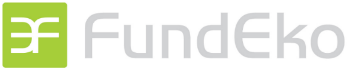 